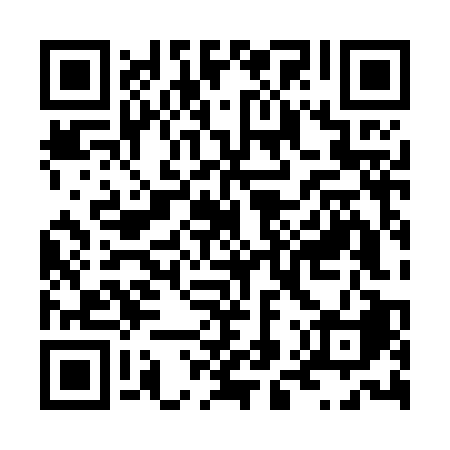 Ramadan times for Arischia, ItalyMon 11 Mar 2024 - Wed 10 Apr 2024High Latitude Method: Angle Based RulePrayer Calculation Method: Muslim World LeagueAsar Calculation Method: HanafiPrayer times provided by https://www.salahtimes.comDateDayFajrSuhurSunriseDhuhrAsrIftarMaghribIsha11Mon4:514:516:2512:174:226:096:097:3712Tue4:504:506:2312:164:236:106:107:3813Wed4:484:486:2212:164:246:116:117:3914Thu4:464:466:2012:164:256:126:127:4115Fri4:444:446:1812:154:266:136:137:4216Sat4:424:426:1612:154:266:156:157:4317Sun4:414:416:1512:154:276:166:167:4418Mon4:394:396:1312:154:286:176:177:4619Tue4:374:376:1112:144:296:186:187:4720Wed4:354:356:0912:144:306:196:197:4821Thu4:334:336:0812:144:316:206:207:4922Fri4:314:316:0612:134:326:226:227:5123Sat4:294:296:0412:134:336:236:237:5224Sun4:274:276:0212:134:336:246:247:5325Mon4:254:256:0112:124:346:256:257:5526Tue4:234:235:5912:124:356:266:267:5627Wed4:224:225:5712:124:366:276:277:5728Thu4:204:205:5512:124:376:286:287:5929Fri4:184:185:5412:114:386:306:308:0030Sat4:164:165:5212:114:386:316:318:0131Sun5:145:146:501:115:397:327:329:031Mon5:125:126:491:105:407:337:339:042Tue5:105:106:471:105:417:347:349:053Wed5:085:086:451:105:427:357:359:074Thu5:065:066:431:095:427:367:369:085Fri5:045:046:421:095:437:377:379:106Sat5:025:026:401:095:447:397:399:117Sun5:005:006:381:095:457:407:409:128Mon4:584:586:371:085:457:417:419:149Tue4:564:566:351:085:467:427:429:1510Wed4:544:546:331:085:477:437:439:17